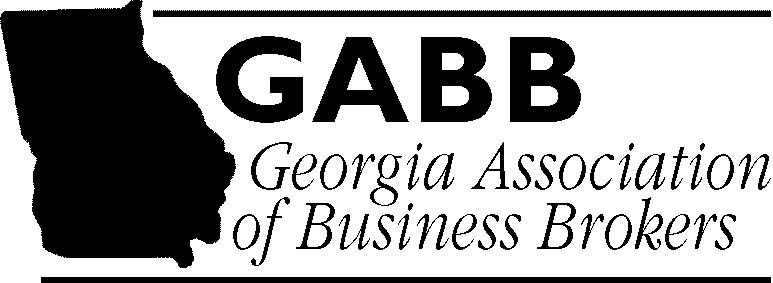 DUAL AGENCY/DESIGNATED AGENCY DISCLOSURE ADDENDUM TO G3030TO THE BUYER CONFIDENTIALITY AGREEMENTNote: Certain conditions may exist where one agent will represent both Buyer and Seller, a relationship known as Dual Agency.  Or two agents from the same firm may each represent the Buyer and the Seller respectively, a relationship known as Designated Agency.  Choose the appropriate agency relationship below:Note: Certain conditions may exist where one agent will represent both Buyer and Seller, a relationship known as Dual Agency.  Or two agents from the same firm may each represent the Buyer and the Seller respectively, a relationship known as Designated Agency.  Choose the appropriate agency relationship below:Note: Certain conditions may exist where one agent will represent both Buyer and Seller, a relationship known as Dual Agency.  Or two agents from the same firm may each represent the Buyer and the Seller respectively, a relationship known as Designated Agency.  Choose the appropriate agency relationship below:Note: Certain conditions may exist where one agent will represent both Buyer and Seller, a relationship known as Dual Agency.  Or two agents from the same firm may each represent the Buyer and the Seller respectively, a relationship known as Designated Agency.  Choose the appropriate agency relationship below:Note: Certain conditions may exist where one agent will represent both Buyer and Seller, a relationship known as Dual Agency.  Or two agents from the same firm may each represent the Buyer and the Seller respectively, a relationship known as Designated Agency.  Choose the appropriate agency relationship below:Note: Certain conditions may exist where one agent will represent both Buyer and Seller, a relationship known as Dual Agency.  Or two agents from the same firm may each represent the Buyer and the Seller respectively, a relationship known as Designated Agency.  Choose the appropriate agency relationship below:Note: Certain conditions may exist where one agent will represent both Buyer and Seller, a relationship known as Dual Agency.  Or two agents from the same firm may each represent the Buyer and the Seller respectively, a relationship known as Designated Agency.  Choose the appropriate agency relationship below:Dual Agency – Buyer and Seller agree that Broker is acting as a Dual Agent in this transaction, and as such: Dual Agency – Buyer and Seller agree that Broker is acting as a Dual Agent in this transaction, and as such: Dual Agency – Buyer and Seller agree that Broker is acting as a Dual Agent in this transaction, and as such: Dual Agency – Buyer and Seller agree that Broker is acting as a Dual Agent in this transaction, and as such: Dual Agency – Buyer and Seller agree that Broker is acting as a Dual Agent in this transaction, and as such: Dual Agency – Buyer and Seller agree that Broker is acting as a Dual Agent in this transaction, and as such: 1.	The Broker represents two clients whose interests are different and may be adverse, and may know the specific nature of those interests;2.	The Broker will disclose all adverse, material facts relevant to the transaction and known to the dual agent to all parties in the transaction except for information made confidential by request or instructions from another client which is not otherwise required to be disclosed by law;3.	The Buyer and Seller do not have to consent to dual agency; and4.	Notwithstanding any provision to the contrary contained herein, Seller and Buyer each hereby direct Broker while acting as a dual agent, to keep confidential and not reveal to the other party any information which could materially and adversely affect their negotiating position.1.	The Broker represents two clients whose interests are different and may be adverse, and may know the specific nature of those interests;2.	The Broker will disclose all adverse, material facts relevant to the transaction and known to the dual agent to all parties in the transaction except for information made confidential by request or instructions from another client which is not otherwise required to be disclosed by law;3.	The Buyer and Seller do not have to consent to dual agency; and4.	Notwithstanding any provision to the contrary contained herein, Seller and Buyer each hereby direct Broker while acting as a dual agent, to keep confidential and not reveal to the other party any information which could materially and adversely affect their negotiating position.1.	The Broker represents two clients whose interests are different and may be adverse, and may know the specific nature of those interests;2.	The Broker will disclose all adverse, material facts relevant to the transaction and known to the dual agent to all parties in the transaction except for information made confidential by request or instructions from another client which is not otherwise required to be disclosed by law;3.	The Buyer and Seller do not have to consent to dual agency; and4.	Notwithstanding any provision to the contrary contained herein, Seller and Buyer each hereby direct Broker while acting as a dual agent, to keep confidential and not reveal to the other party any information which could materially and adversely affect their negotiating position.1.	The Broker represents two clients whose interests are different and may be adverse, and may know the specific nature of those interests;2.	The Broker will disclose all adverse, material facts relevant to the transaction and known to the dual agent to all parties in the transaction except for information made confidential by request or instructions from another client which is not otherwise required to be disclosed by law;3.	The Buyer and Seller do not have to consent to dual agency; and4.	Notwithstanding any provision to the contrary contained herein, Seller and Buyer each hereby direct Broker while acting as a dual agent, to keep confidential and not reveal to the other party any information which could materially and adversely affect their negotiating position.1.	The Broker represents two clients whose interests are different and may be adverse, and may know the specific nature of those interests;2.	The Broker will disclose all adverse, material facts relevant to the transaction and known to the dual agent to all parties in the transaction except for information made confidential by request or instructions from another client which is not otherwise required to be disclosed by law;3.	The Buyer and Seller do not have to consent to dual agency; and4.	Notwithstanding any provision to the contrary contained herein, Seller and Buyer each hereby direct Broker while acting as a dual agent, to keep confidential and not reveal to the other party any information which could materially and adversely affect their negotiating position.1.	The Broker represents two clients whose interests are different and may be adverse, and may know the specific nature of those interests;2.	The Broker will disclose all adverse, material facts relevant to the transaction and known to the dual agent to all parties in the transaction except for information made confidential by request or instructions from another client which is not otherwise required to be disclosed by law;3.	The Buyer and Seller do not have to consent to dual agency; and4.	Notwithstanding any provision to the contrary contained herein, Seller and Buyer each hereby direct Broker while acting as a dual agent, to keep confidential and not reveal to the other party any information which could materially and adversely affect their negotiating position.Designated Agency Assignment – The Broker has assigned the Listing Agent, designated in the signature block of the Buyer Designated Agency Assignment – The Broker has assigned the Listing Agent, designated in the signature block of the Buyer Designated Agency Assignment – The Broker has assigned the Listing Agent, designated in the signature block of the Buyer Designated Agency Assignment – The Broker has assigned the Listing Agent, designated in the signature block of the Buyer Designated Agency Assignment – The Broker has assigned the Listing Agent, designated in the signature block of the Buyer Designated Agency Assignment – The Broker has assigned the Listing Agent, designated in the signature block of the Buyer Confidentiality Agreement, to work exclusively the Seller and assigned the Selling Agent, also designated in the said signature block, to work exclusively with Buyer as Buyer’s designated agent.  Each designated agent shall exclusively represent the party to whom each has been assigned as a client and shall not represent in this transaction the client assigned to the other designated agent.Confidentiality Agreement, to work exclusively the Seller and assigned the Selling Agent, also designated in the said signature block, to work exclusively with Buyer as Buyer’s designated agent.  Each designated agent shall exclusively represent the party to whom each has been assigned as a client and shall not represent in this transaction the client assigned to the other designated agent.Confidentiality Agreement, to work exclusively the Seller and assigned the Selling Agent, also designated in the said signature block, to work exclusively with Buyer as Buyer’s designated agent.  Each designated agent shall exclusively represent the party to whom each has been assigned as a client and shall not represent in this transaction the client assigned to the other designated agent.Confidentiality Agreement, to work exclusively the Seller and assigned the Selling Agent, also designated in the said signature block, to work exclusively with Buyer as Buyer’s designated agent.  Each designated agent shall exclusively represent the party to whom each has been assigned as a client and shall not represent in this transaction the client assigned to the other designated agent.Confidentiality Agreement, to work exclusively the Seller and assigned the Selling Agent, also designated in the said signature block, to work exclusively with Buyer as Buyer’s designated agent.  Each designated agent shall exclusively represent the party to whom each has been assigned as a client and shall not represent in this transaction the client assigned to the other designated agent.Confidentiality Agreement, to work exclusively the Seller and assigned the Selling Agent, also designated in the said signature block, to work exclusively with Buyer as Buyer’s designated agent.  Each designated agent shall exclusively represent the party to whom each has been assigned as a client and shall not represent in this transaction the client assigned to the other designated agent.BUYER’S INITIALSBUYER’S INITIALSBUYER’S INITIALSDATE: